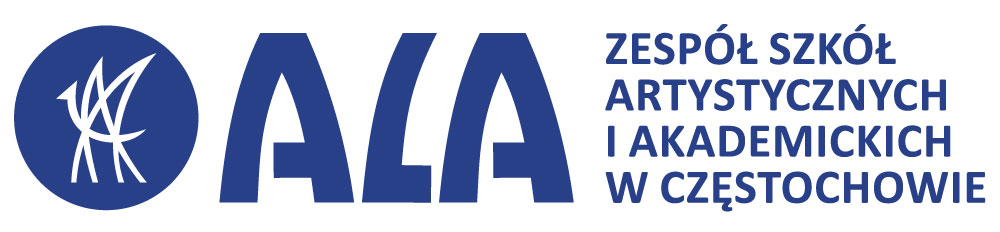 RegulaminX KONKURS WOKALNY „ŚPIEWOBRANIE”organizowany przezALA Autorskie Liceum Artystyczne i Akademickie w Częstochowiewe współpracy z Regionalnym Ośrodkiem Kultury w Częstochowie.Konkurs ma zasięg ogólnopolski.I. CELE KONKURSU:1. Popularyzacja śpiewania piosenek w języku polskim,2. Prezentacja i promocja twórczości młodzieży,3. Wychowanie przez śpiewanie - oddziaływanie profilaktyczne,4. Rozbudzanie i rozwijanie aktywności muzycznej dzieci i młodzieży,5. Wymiana pomysłów i doświadczeń w zakresie upowszechniania śpiewu wśród dzieci i młodzieży,6. Inspirowanie do rozwijania własnej twórczości.II. UCZESTNICYUczestnikami Konkursu mogą być soliści i solistki, mieszkający na terenie Polski.Uczestnicy startują w 2 kategoriach wiekowych:kat. I - uczniowie szkół podstawowych klas 6,7,8 kat. II - uczniowie szkół ponadpodstawowych klasa I oraz ponadgimnazjalnych klas 1-3.III. TERMINY i LOKALIZACJE1. Przesłuchania wstępne odbędą się na terenie Zespołu Szkół Artystycznych i Akademickich ALA w Częstochowie (ul. Nadrzeczna 5, Częstochowa) w dniach: 9 marca od godziny 9:00 - kat. I,10 marca od godziny 9:00 - kat. II.2. Warsztaty wokalno-estradowe dla finalistów odbędą się 18 marca 2018 o godzinie 15:00 – 18:00. 3. Przesłuchania finałowe odbędą się wspólnie dla obu kategorii dnia 23 marca 2020 roku od godziny 18:00 podczas uroczystej gali konkursowej w sali widowiskowej Regionalnego Ośrodka Kultury w Częstochowie (ul. Ogińskiego 13a, Częstochowa).4. Ewentualne zmiany terminów Organizator ogłosi z odpowiednim wyprzedzeniemna swojej stronie www.alacz.edu.pl oraz facebooku Śpiewobranie- Ogólnopolski Konkurs WokalnyIV. ZGŁOSZENIA1.Warunkami zgłoszenia są:wysłanie dokładnie wypełnionej Karty Zgłoszeniowej wraz ze zgodą RODO(wzór na www.alacz.edu.pl oraz facebooku „Śpiewobranie- Ogólnopolski Konkurs Wokalny) w nieprzekraczalnym terminie do 2 marca 2020 do godziny 16:00 na adres – spiewobranie@gmail.com.Wysłanie pliku w standardowym formacie (np. mp3, wav, etc.) z podkładem prezentowanej piosenki w nieprzekraczalnym terminie do 2 marca 2020 do godziny 16:00 na adres – spiewobranie@gmail.com Zgłoszenie nie spełniające powyższych warunków nie będą uwzględniane.VI. PRZEBIEG KONKURSU1. Każdy z uczestników prezentuje 1 piosenkę z półplaybackiem.(bez możliwości instrumentu towarzyszącego)2. Po wysłaniu zgłoszenia nie ma możliwości zmiany utworu. 3. Organizator zapewnia aparaturę nagłaśniającą i obsługę akustyczną w tym mikrofony.4. Piosenka musi być wykonana w języku polskim (z repertuaru innego artysty lub autorska)5. Łączny czas trwania prezentowanej piosenki nie może przekroczyć 5 minut.6. Organizatorzy dają pełną dowolność w doborze stylu muzycznego prezentowanej piosenki, zwracając jednakże uwagę, że preferowane będą piosenki o wyższej kulturze w warstwie muzycznej i słownej.7. Uczestników konkursu oceniać będzie Jury powołane przez Organizatora.8. Werdykt jury jest ostateczny i niepodważalny.9. Jury w swojej ocenie będzie się kierować następującymi kryteriami:dobór repertuaru,wykonanie,ogólny wyraz artystyczny,ciekawa interpretacja.10. Laureat Grand Prix poprzedniej edycji konkursu nie może startować w aktualnej edycji.11. Laureaci Konkursu otrzymają dyplomy ufundowane przez Organizatora i sponsorów.12. Uczestnik przez swój udział Konkursie wyraża zgodę na wykorzystywanie zdjęć realizowanych w ramach dokumentacji fotograficznej. Zdjęcia będą wykorzystane w celach promocyjnych Konkursu.13. Sprawy nieujęte w niniejszym Regulaminie rozstrzyga Organizator w porozumieniu z Jury.